DJEČJI VRTIĆ PETAR PAN SATNICA ĐAKOVAČKA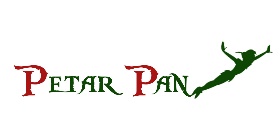 ANTE STARČEVIĆA 26, 31421 SATNICA ĐAKOVAČKAwww.dvpetarpansdj.hr   e-mail: dvpetarpan.satnicadjakovacka.hr
Temeljem članka 26. Zakona o predškolskom odgoju i obrazovanju (NN 10/97, 107/07 i 94/13, 98/19), Upravno vijeće objavljuje NATJEČAJ za prijem u radni odnos radnika 
         
1. PEDAGOG/INJA -  (1) izvršitelj/ica na određeno vrijeme od 6 mjeseci, 1/4 radnog vremena  
 UVJETI:  - Prema članku 24. i 25. Zakona o predškolskom odgoju i obrazovanju (NN10/97, 107/07, 94/13 i 98/19) i Članka 2. Pravilnika o vrsti stručne spreme stručnih djelatnika te vrsti i stupnju stručne spreme ostalih djelatnika u dječjem vrtiću (NN 133/97)Pored navedenih uvjeta kandidati moraju ispunjavati opće uvjete za prijem u radni odnos: punoljetnosthrvatsko državljanstvozdravstvenu sposobnost za obavljanje poslova radnog mjesta Dokaz o zdravstvenoj sposobnosti za obavljanje poslova radnog mjesta dostavit će izabrani kandidat po dostavljanoj obavijesti o izboru, a prije donošenja odluke o prijemu u radni odnos. radni odnos u Dječjem vrtiću ne može zasnovati osoba koja ima zapreke iz članka 25. Zakona o predškolskom odgoju i obrazovanju (NN 10/97, 107/07, 94/13 i 98/19).	Na natječaj se mogu prijaviti osobe oba spola. Kandidati koji mogu ostvariti pravo prednosti pri zapošljavanju sukladno članku 101. stavka 1. – 3. i članka 102. stavka 1. – 3. Zakona o hrvatskim braniteljima iz Domovinskog rata i članova njihovih obitelji (Narodne novine 121/17), Zakona o profesionalnoj rehabilitaciji i zapošljavanju osoba s invaliditetom (Narodne novine broj 157/13 i 152/14) dužni su se u prijavi na natječaj pozvati na to pravo te imaju prednost u odnosu na ostale kandidate samo pod jednakim uvjetima. Kandidat koji se poziva na pravo prednosti pri zapošljavanju temeljem Zakona o pravima hrvatskih branitelja iz Domovinskog rata i članova njihovih obitelji (NN 121/17) dužan je, pored dokaza o ispunjavanju traženih uvjeta, dostaviti sve potrebne dokaze iz članka 103. navedenog Zakona. Dokazi potrebni za ostvarivanje prava prednosti pri zapošljavanju dostupni su na internet stranici Ministarstva hrvatskih branitelja https://branitelji.gov.hr/zaposljavanje-843/843Urednom prijavom smatra se prijava koja sadrži sve podatke i priloge navedene u tekstu ovog natječaja. ROK PRIJAVE:  8 dana od dana objavljivanja na oglasnoj ploči i web stranicama Zavoda za zapošljavanje i Dječjeg vrtića Petar Pan Satnica ĐakovačkaPodnošenjem prijave na natječaj za zapošljavanje kandidati daju svoju privolu za obradu dostavljenih podataka u svrhu odabira kandidata za zapošljavanje. Kandidati uz osobno potpisanu zamolbu na natječaj prilažu u preslici:1. Dokaz o stečenoj stručnoj spremi (diploma ili svjedodžba), 2. Dokaz o položenom stručnom ispitu, a na natječaj se mogu prijaviti i osobe bez položenog stručnog ispita, uz uvjet polaganja istog u zakonskom roku3. Uvjerenje nadležnog suda da se protiv kandidata ne vodi kazneni postupak -ne starije od mjesec dana,4. Dokaz o hrvatskom državljanstvu (domovnica ili osobna iskaznica),5. Dokaz o radnom stažu (elektronički zapis iz evidencije Hrvatskog zavoda za mirovinsko osiguranje)-ne starije od mjesec dana,6. Životopis Rok za podnošenje prijava je 8 dana od dana objavljivanja natječaja:Prijave s dokazima o ispunjavanju uvjeta natječaja dostaviti u zakonskom roku na adresu: DJEČJI VRTIĆ PETAR PAN SATNICA ĐAKOVAČKAAnte Starčevića 26., 31421 Satnica Đakovačka„Natječaj za pedagoga/inju“Nepotpune i nepravovremene prijave neće se razmatrati. Kandidati koji ispunjavaju formalne uvjete natječaja bit će pozvani na intervju. Ako kandidat ne pristupi intervjuu , smatrat će se da je povukao prijavu.O rezultatima natječaja će kandidati biti obavješteni u zakonskom roku. Upravno vijeće zadržava pravo da poništi natječaj ili ne prihvati ni jednu ponudu bez obrazlaganja razloga poništenja ili neprihvaćanja.KLASA: 601-04/22-01/15URBROJ: 2158-34-01-22-1Satnica Đakovačka, 18. veljače 2022. godine.			Predsjednica Upravnog vijeća Božana Rogalo, mag. iur.